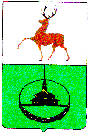 Администрация городского округа город КулебакиНижегородской областиП О С Т А Н О В Л Е Н И Е									           № п о с т а н о в л я е т: _________________________Об утверждении Плана мероприятий по улучшению инвестиционного климата на территории городского округа город Кулебаки Нижегородской области на  период 2018-2019  г.г. В целях формирования на территории городского округа город Кулебаки Нижегородской области благоприятного инвестиционного климата,  во исполнение отдельных мероприятий Плана мероприятий «дорожной карты» по улучшению инвестиционного климата в Нижегородской области на период 2018-2019 г.г., утвержденного распоряжением Правительства Нижегородской области от 21.09.2018 г. № 1013-р, руководствуясь ст. 39 Устава городского округа город Кулебаки Нижегородской области, администрация городского округа город Кулебаки 1. Утвердить План мероприятий по улучшению инвестиционного климата на территории городского округа город Кулебаки Нижегородской области  на  период 2018-2019  г.г.  (далее по тексту – План) (прилагается). 2. Управлению экономики администрации городского округа город  Кулебаки обеспечить ежегодный мониторинг выполнения Плана до 01 марта года, следующего за отчётным и представление отчёта по итогам мониторинга главе администрации городского округа город Кулебаки  в указанный срок. 3. Отделу организации и контроля управления делами (Е.А.Дорофеева) опубликовать настоящее постановление путем размещения на официальном интернет-сайте городского округа город Кулебаки http:// кулебаки-округ.рф.4. Контроль за исполнением настоящего постановления возложить на заместителя главы администрации, начальника управления экономики Бисерову С.А.   1. Утвердить План мероприятий по улучшению инвестиционного климата на территории городского округа город Кулебаки Нижегородской области  на  период 2018-2019  г.г.  (далее по тексту – План) (прилагается). 2. Управлению экономики администрации городского округа город  Кулебаки обеспечить ежегодный мониторинг выполнения Плана до 01 марта года, следующего за отчётным и представление отчёта по итогам мониторинга главе администрации городского округа город Кулебаки  в указанный срок. 3. Отделу организации и контроля управления делами (Е.А.Дорофеева) опубликовать настоящее постановление путем размещения на официальном интернет-сайте городского округа город Кулебаки http:// кулебаки-округ.рф.4. Контроль за исполнением настоящего постановления возложить на заместителя главы администрации, начальника управления экономики Бисерову С.А.   1. Утвердить План мероприятий по улучшению инвестиционного климата на территории городского округа город Кулебаки Нижегородской области  на  период 2018-2019  г.г.  (далее по тексту – План) (прилагается). 2. Управлению экономики администрации городского округа город  Кулебаки обеспечить ежегодный мониторинг выполнения Плана до 01 марта года, следующего за отчётным и представление отчёта по итогам мониторинга главе администрации городского округа город Кулебаки  в указанный срок. 3. Отделу организации и контроля управления делами (Е.А.Дорофеева) опубликовать настоящее постановление путем размещения на официальном интернет-сайте городского округа город Кулебаки http:// кулебаки-округ.рф.4. Контроль за исполнением настоящего постановления возложить на заместителя главы администрации, начальника управления экономики Бисерову С.А.   1. Утвердить План мероприятий по улучшению инвестиционного климата на территории городского округа город Кулебаки Нижегородской области  на  период 2018-2019  г.г.  (далее по тексту – План) (прилагается). 2. Управлению экономики администрации городского округа город  Кулебаки обеспечить ежегодный мониторинг выполнения Плана до 01 марта года, следующего за отчётным и представление отчёта по итогам мониторинга главе администрации городского округа город Кулебаки  в указанный срок. 3. Отделу организации и контроля управления делами (Е.А.Дорофеева) опубликовать настоящее постановление путем размещения на официальном интернет-сайте городского округа город Кулебаки http:// кулебаки-округ.рф.4. Контроль за исполнением настоящего постановления возложить на заместителя главы администрации, начальника управления экономики Бисерову С.А.    Глава  администрации Л.А. Узякова  